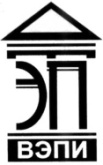 Автономная некоммерческая образовательная организациявысшего образования«Воронежский экономико-правовой институт»(АНОО ВО «ВЭПИ»)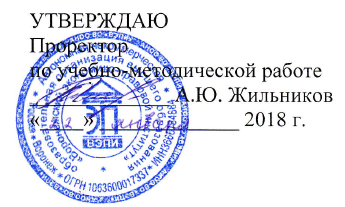 УЧЕБНО-МЕТОДИЧЕСКИЙ КОМПЛЕКС 
ДИСЦИПЛИНЫ (МОДУЛЯ)	Б1.Б.32 Социализация личности	(наименование дисциплины (модуля))	37.03.01 Психология	(код и наименование направления подготовки)Направленность (профиль) 	Психология		(наименование направленности (профиля))Квалификация выпускника 	Бакалавр		(наименование квалификации)Форма обучения 	Очная, заочная		(очная, очно-заочная, заочная)Рекомендован к использованию Филиалами АНОО ВО «ВЭПИ».Воронеж 
2018Учебно-методический комплекс дисциплины (модуля) рассмотрен и одобрен на заседании кафедры психологии.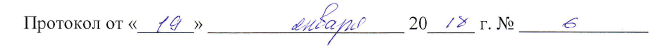 Протокол заседания от «_____» __________________ 20 ___ г. № 	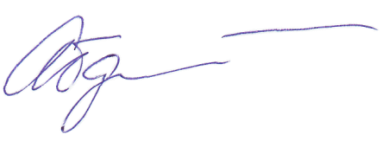 Заведующий кафедрой                                                                     Л.В. АбдалинаРазработчики: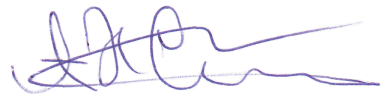 Доцент                                                                                                А.А. Жигулин  Практические занятия по дисциплине (модулю)Тема 1. Социальная матрица развития личности - (2ч. – очная форма, 1 ч. – заочная форма). Матрица личности: структура и содержание. Характеристика духовной, интеллектуальной, эмоциональной, физической матриц.  Процесс социального взаимодействия человека. Биологический и культурный контексты социализации личности. Социобиология и социология, их методологические аспекты объяснения социального поведения человека. Проблемы современной социализации.Вопросы:Раскройте структуру матрицы личности.Охарактеризуйте социальные и теоретические предпосылки выделения социализации личности в самостоятельную дисциплину.Закономерности поведения и деятельности людей, обусловленных включением их в социальные группы.История формирования социально-психологических идей.     Темы докладов и научных сообщений:1. Место социализации личности в системе научного знания.2. Биологический и культурный контексты социализации личности.3.Структура социальной матрицы личности.	Тема 2. Теории развития личности - (2ч. – очная форма, 1 ч. – заочная форма). Интерпретация факторов социализации в различных психологических теориях личности. Психоаналитические теории развития и социализации личности. Гуманистическое направление в теории личности. Эго-психологическое направление. Социально-когнитивное направление. Теории нравственного развития личности в процессе социализации.  Вопросы:Охарактеризуйте процесс формирования личности.В чем проявляется специфика социализации личности как науки.Раскройте методологические проблемы социализации личности.Занятия в интерактивной форме проводятся в виде круглого стола и презентации при рассмотрении содержания тем докладов «Теории развития личности в решении проблем социализации личности». Презентация.Темы докладов и научных сообщений:1.Факторы, влияющие на социализацию личности.2. Влияние теорий личности на понимание сути ее социализации.Тема 3. Сущность процесса социализации личности. Проблемы социализации - (2ч. – очная форма, 1 ч. – заочная форма).Социализация личности – подходы к изучению. Механизмы социализации личности. Факторы социализации личности. Среда, опыт, культура, их роль в социализации личности. Анализ проблем социализации человека, в том числе с ОВ. Интернализация роли. Этапы социализации личности (адаптация, индивидуализация, интеграция).Вопросы:Предмет социализации личности.Взаимосвязь социализации личности с другими науками о человеке и обществе. Концепция социализации личности В.А.  Петровского.  Темы докладов и научных сообщений:1. Задачи социализации личности.2.Ведущие механизмы социализации личности.3.Роль культуры в социализации личности.Тема 4. Условия социализации личности и развитие профессионала - (2ч. – очная форма, 1 ч. – заочная форма).Целенаправленная социализация личности. Стихийная социализация личности. Человек как объект и субъект социализации личности. Стадии социализации личности. Первичная и вторичная социализация личности. Профессиональное и карьерное развитие.Вопросы:1.Раскройте сущность стихийной социализации личности.2.Охарактеризуйте понятие целенаправленной социализации.3.В чем проявляются понятия объект и субъект социализации.Темы докладов и научных сообщений:1.Особенности стадий социализации личности и их взаимосвязь.2.Характеристика и особенности целенаправленной социализации личности.Тема 5. Феномены и факторы социализации личности - (2ч. – очная форма, 1 ч. – заочная форма). Усвоение стереотипов поведения. Социальные нормы, интересы, ценности и их усвоение в процессе социализации. Макро-, мезо-, микрофакторы социализации личности. Среда и ее роль в социализации личности. Десоциализация и ресоциализация личности. Самоорганизация личности.Вопросы:1. Охарактеризуйте макро-, мезо-, микрофакторы социализации личности.2. Раскройте сущность среды и ее роли в социализации личности. 3. Роль норм, интересов, ценностей в процессе социализации. 4. Охарактеризуйте процесс ресоциализации личности.Занятия в интерактивной форме проводятся в виде  дискуссии при рассмотрении содержания тем докладов  «Внутренние и внешние факторы социализации»Темы докладов и научных сообщений:1.Специфика социальных норм социализации.2.Роль среды в социализации личности.3.Проблемы ресоциализации личности.Тема 6. Институциональная структура общества. Статусно-ролевые и социальные функции личности - (1ч. – очная форма, 2 ч. – заочная форма).Сущность и структура социальных институтов. Социальные функции личности. Социальный статус личности. Развитие представлений о социальных ролях в онтогенезе. Характеристики социальной роли. Ролевые конфликты. Внутриролевые конфликты. Личность и социальный институт: проблемы социализации. Вопросы:1. В чем проявляется специфика социальных институтов.2. Охарактеризуйте социальные функции личности.3. В чем проявляется социальный статус личности.4. Раскройте основные проблемы социализации личности. Темы докладов и научных сообщений:1.Социальный статус личности.2.Социальные роли личности.3.Осбенности ролевых конфликтов.Тема 7. Институты социализации личности. Семья как институт социализации личности - (2ч. – очная форма, 0ч. – заочная форма). Круглый стол «Проблемы десоциализации личности в современном обществе».Целенаправленная социализация личности в семье. Специфические и неспецифические функции семьи. Главные фигуры социализации личности – родители. Модели семейных отношений и их влияние на социализацию личности. Вопросы десоциализации в современном обществе.Вопросы:Раскройте понятия  специфические и неспецифические функции семьи.  Проанализируйте модели семейных отношений и их влияние на социализацию личности. Охарактеризуйте процесс целенаправленной социализации личности в семье. Занятия в интерактивной форме проводятся в виде круглого стола при рассмотрении содержания тем докладов «Проблемы десоциализации личности в современном обществе»  Темы докладов и научных сообщений:1. Роль институтов социализации в процессе развития и формирования личности.2.Влияние модели семейных отношений на социализацию.3.Характеристика проявлений десоциализации личности.Тема 8. Общение со сверстниками как условие социализации личности - (2ч. – очная форма, 1 ч. – заочная форма). Диспут «Интеграция личности в общество: проблемы и перспективы».Малые группы как социальная микросреда социализации личности. Типы отношений между сверстниками: психологический аспект проблемы социализации. Значение субкультуры малой группы в социализации личности. Конформизм и нонконформизм.Вопросы:Охарактеризуйте феномен влияния людей на поведение окружающих.Раскройте сущность феномена социальной ингибиции.В чем смысл социальной фасилитации.Занятия в интерактивной форме проводятся в виде дискуссии при рассмотрении содержания тем докладов «Интеграция личности в общество: проблемы и перспективы»   Темы докладов и научных сообщений:1. Проявления эффекта аудитории в обыденной жизни.2.	Конформность как черта личности.Тема 9. Особенности этноса и их влияние на процессы социализации личности - (2ч. – очная форма, 0ч. – заочная форма).Этнос как мезофактор социализации личности. Особенности этноса. Аккультурация и ее влияние на социализацию личности. Последствия межкультурных контактов и их влияние на социализацию. Культурные ассимиляторы как обучение взаимодействию представителей различных этнических групп.Вопросы:1. Объясните феномен влияния этноса на процессы социализации личности.2. Как проявляется этнос как мезофактор социализации личности.3. Культурные ассимиляторы как обучение взаимодействию представителей различных этнических групп.Темы докладов и научных сообщений:1.Влияние межкультурных контактов на социализацию.2.Специфика проявления этнических особенностей в процессе социализации.3. Толерантное восприятие этнических и культурных различий.Тема 10. Социализация личности и природная среда: анализ проблем - (2ч. – очная форма, 0 ч. – заочная форма).Тип поселения как фактор социализации личности. Городская и сельская ментальность – диапазон индивидуальных и групповых проявлений бытия. Специфика социально-психологической ситуации в городе и селе. Возможности самоактуализации и самореализации личности. Анализ проблем социализации и перспективы интеграции современной личности в общество.Вопросы:В чем специфика городской и сельской ментальностей.Охарактеризуйте специфику социально-психологической ситуации в городе и селе.Раскройте возможности самоактуализации и самореализации личности в городе и селе.Темы докладов и научных сообщений:1.Проблемы интеграции личности в общество.2.Этапы социализации личности.Тема 11. Основные сферы жизнедеятельности человека как важнейшие направления социализации личности - (2ч. – очная форма, 0 ч. – заочная форма).Поведенческая характеристика личности. Эмоционально-чувственная сфера социализации личности. Бытийный и познавательный аспекты социализации личности. Морально-нравственная и межличностная сферы жизнедеятельности личности и их роль в социализации.Вопросы:1. Раскройте сущность поведенческой характеристики личности.2. Охарактеризуйте эмоционально-чувственную сферу социализации личности. 3. Роль морально-нравственной и межличностной сферы жизнедеятельности личности в ее социализации.Темы докладов и научных сообщений:1.Характеристика основных сфер жизнедеятельности общества.2.Влияние внутриличностных характеристик на процесс социализации.Тема 12. Характеристика основных механизмов социализации личности - (2ч. – очная форма, 0ч. – заочная форма).Понятие механизма в психологии. Закономерности и законы функционирования психического. Особенности механизмов процесса социализации личности. Традиционный, институциональный, стилизованный,  межличностный механизмы социализации.Вопросы:Раскройте сущность основных механизмов социализации личности.Охарактеризуйте типы и виды механизмов процесса социализации личности.Роль закономерностей и законов функционирования психического в социализации личности.Темы докладов и научных сообщений:1.Традиционный механизм социализации.2. Специфика стилизованного механизма социализации.Тема 13. Психологические механизмы социализации личности - (2ч. – очная форма, 0ч. – заочная форма).Имитация. Идентификация. Стыд. Чувство вины. Позитивные и негативные механизмы социализации личности. Теории научения. Стадии развития личности в процессе социализации.Вопросы:Раскройте механизм имитации.Какова роль чувства стыда и вины в социализации личности.Раскройте позитивные и негативные механизмы социализации личности.Раскройте процесс этапов развития личности в социализации.Темы докладов и научных сообщений:1. Особенности протекания механизма идентификации.2.Механизмы индивидуализации личности.3. Негативные механизмы социализации личности.Тема 14. Социально-психологические механизмы социализации личности - (2ч. – очная форма, 0 ч. – заочная форма).Импринтинг. Подражание. Экзистенциальный нажим. Внушение. Рефлексия. Социальная фасилитация. Конформность. Нонконформизм. Теории социального научения.Вопросы:Охарактеризуйте подражание как механизм социализации личности.Раскройте такой механизм социализации как  подражание.В чем сущность такого механизма социализации как внушение.В чем заключается теория социального научения.Темы докладов и научных сообщений:1.Рефлексия как механизм социализации.2.Конформность и нонконформизм.Тема 15. Факторы и феномены виктимизации - (2 ч. – очная форма, 0 ч. – заочная форма).Круглый стол «Виктимная личность: сложности социализации»Человек как жертва социализации. Социальные факторы виктимизации. Феноменология виктимизации. Виктимное поведение.Вопросы:Охарактеризуйте феномен понятия «человек как жертва социализации».Дайте понятие виктимного поведения.Раскройте социальные факторы виктимизации.Занятия в интерактивной форме проводятся в виде круглого стола при рассмотрении содержания тем докладов  «Виктимная личность: сложности социализации»  Темы докладов и научных сообщений:1.Проблемы процесса социализации личности.2.Особенности современной социализации личности: трудности и перспективы.3.Характерологические особенности виктимной личности.Тема 16. Деструктивное поведение. Проблемы социализации личности с деструктивным поведением. – (2 ч. – очная форма, 0 ч. – заочная форма).Понятие социальной деструкции. Детерминанты деструктивного поведения. Проблемы социализации личности с деструктивным поведением. Планирование собственной жизнедеятельности как фактор успешной социализации. Способность к самосовершенствованию.Вопросы:Понятие социальной деструкции.Раскройте детерминанты деструктивного поведения.3.Характеристика деструктивного поведения.Темы докладов и научных сообщений:1. Технологии самосовершенствования личности.2.Деструктивное поведение: проблемы и профилактика. 2. Методические рекомендации по организации образовательного процесса по дисциплине (модулю)2.1. Методические рекомендации педагогическим работникам Института и (или) лицам, привлекаемым Институтом к реализации образовательных программ на иных условиях2.1.1. Методические рекомендации по проведению лекций и практических занятийОсобенность преподавания теоретической части дисциплины (модуля) заключается в широком использовании общедидактических методов обучения, основным из которых должен быть выбран метод устного изложения учебного материала. Все лекции должны быть направлены на фундаментальную подготовку обучающихся, обеспечивающую дальнейшую практическую направленность обучения по соответствующему профилю. Поэтому в них основной упор следует делать на сообщение обучающимся специальных знаний, запас которых необходим для решения различных проблем, возникающих как в процессе обучения, так и в будущей практической деятельности в условиях рыночной экономики. В процессе проведения лекций, наряду с методом монологического изложения материала, необходимо использовать метод рассуждающего (проблемного) изложения. Поэтому педагогическим работникам Института и (или) лицам, привлекаемым Институтом к реализации образовательных программ на иных условиях (далее – педагогический работник, педагогические работники) важно на лекциях активно обращаться к аудитории, как в процессе создания проблемных ситуаций и формулировки проблем, так и в поиске путей их разрешения. Особенностью преподавания практической части является проведение практических занятий с применением методов показа, совместного выполнения (заданий) упражнений, активного группового взаимодействия. На практических занятиях целесообразно организовывать семинары - дискуссии, деловые игры с разбором конкретных практических ситуаций.Практические занятия необходимо строить, исходя из потребностей, умения решать типовые и творческие задачи будущей профессиональной деятельности с использованием электронно-вычислительной и другой техники.Целью проведения практических занятий является углубление теоретических знаний, формирование у обучающихся умений свободно оперировать ими, применять теорию к решению практических задач, и в целом развивать творческое профессиональное мышлении обучающихся.Для углубления теоретических знаний следует осуществлять ориентацию обучающихся на самостоятельное изучение дополнительной литературы, их участие в научной работе, выполнение НИР отдельными, наиболее подготовленными обучающимися. Для  достижения воспитательных целей учебных занятий необходимо в полной мере использовать возможности содержания дисциплины (модуля), личный пример педагогического работника, индивидуальный подход к обучающимся в образовательном процессе.2.1.2. Методические рекомендации по проведению интерактивных занятийОсвоение дисциплины (модуля) предполагает использование как традиционных (лекций, практических занятий с использованием методических материалов), так и инновационных образовательных технологий с использованием в учебном процессе интерактивных форм проведения занятий.Интерактивное обучение — это специальная форма организации познавательной деятельности. Она подразумевает вполне конкретные и прогнозируемые цели. Цель состоит в создании комфортных условий обучения, при которых обучающийся чувствует свою успешность, свою интеллектуальную состоятельность, что делает продуктивным сам процесс обучения, дать знания и навыки, а также создать базу для работы по решению проблем после того, как обучение закончится.Другими словами, интерактивное обучение – это, прежде всего, диалоговое обучение, в ходе которого осуществляется взаимодействие между обучающимся и педагогическим работником, между самими обучающимися. Задачами интерактивных форм обучения являются: пробуждение у обучающихся интереса к изучению дисциплины (модуля); эффективное усвоение учебного материала; самостоятельный поиск обучающимися путей и вариантов решения поставленной задачи (выбор одного из предложенных вариантов или нахождение собственного варианта и обоснование решения); установление взаимодействия между обучающимися, обучение работать в команде, проявлять терпимость к любой точке зрения, уважать право каждого на свободу слова, уважать его достоинства; формирование у обучающихся мнения и отношения; формирование жизненных и профессиональных навыков;выход на уровень осознанной компетентности обучающегося. При использовании интерактивных форм роль педагогического работника резко меняется, перестаёт быть центральной, он лишь регулирует процесс и занимается его общей организацией, готовит заранее необходимые задания и формулирует вопросы или темы для обсуждения в группах, даёт консультации, контролирует время и порядок выполнения намеченного плана. Участники обращаются к социальному опыту – собственному и других людей, при этом им приходится вступать в коммуникацию друг с другом, совместно решать поставленные задачи, преодолевать конфликты, находить общие точки соприкосновения, идти на компромиссы.Следует обратить внимание на то, что в ходе подготовки занятия на основе интерактивных форм обучения перед педагогическим работником стоит вопрос не только в выборе наиболее эффективной и подходящей формы обучения для изучения конкретной темы, а открывается возможность сочетать несколько методов обучения для решения проблемы, что, несомненно, способствует лучшему осмыслению обучающихся. Представляется целесообразным рассмотреть необходимость использования разных интерактивных форм обучения для решения поставленной задачи.Принципы работы на интерактивном занятии: занятие – не лекция, а общая работа;все участники равны независимо от возраста, социального статуса, опыта, места работы;каждый участник имеет право на собственное мнение по любому вопросу;нет места прямой критике личности (подвергнуться критике может только идея);все сказанное на занятии – не руководство к действию, а информация к размышлению.Алгоритм проведения интерактивного занятия: 1. Подготовка занятия.Педагогический работник производит подбор темы, ситуации, определение дефиниций (все термины, понятия и т.д. должны быть одинаково поняты всеми обучающимися), подбор конкретной формы интерактивного занятия, которая может быть эффективной для работы с данной темой в данной группе.При разработке интерактивного занятия рекомендуем обратить особое внимание на следующие моменты: 1) Участники занятия, выбор темы: возраст участников, их интересы, будущая специальность;временные рамки проведения занятия;проводились ли занятия по этой теме в данной учебной группе ранее;заинтересованность группы в данном занятии. 2) Перечень необходимых условий: должна быть четко определена цель занятия;подготовлены раздаточные материалы;обеспечено техническое оборудование; обозначены участники;определены основные вопросы, их последовательность; подобраны практические примеры из жизни. 3) Что должно быть при подготовке каждого занятия: уточнение проблем, которые предстоит решить; обозначение перспективы реализации полученных знаний;определение практического блока (чем группа будет заниматься на занятии). 4) Раздаточные материалы: программа занятия;материал должен быть структурирован;использование графиков, иллюстраций, схем, символов. 2. Вступление.Сообщение темы и цели занятия.– участники знакомятся с предлагаемой ситуацией, с проблемой, над решением которой им предстоит работать, а также с целью, которую им нужно достичь; – педагогический работник информирует участников о рамочных условиях, правилах работы в группе, дает четкие инструкции о том, в каких пределах участники могут действовать на занятии; – при необходимости нужно представить участников (в случае, если занятие межгрупповое); – добиться однозначного семантического понимания терминов, понятий и т.п. Для этого с помощью вопросов и ответов следует уточнить понятийный аппарат, рабочие определения изучаемой темы. Систематическое уточнение понятийного аппарата сформирует у обучающихся установку, привычку оперировать только хорошо понятными терминами, не употреблять малопонятные слова, систематически пользоваться справочной литературой.Примерные правила работы в группе: быть активным;уважать мнение участников;быть доброжелательным;быть пунктуальным, ответственным;не перебивать;быть открытым для взаимодействия;быть заинтересованным;стремится найти истину; придерживаться регламента;креативность;уважать правила работы в группе. 3. Основная часть.Особенности основной части определяются выбранной формой интерактивного занятия, и включает в себя: 3.1. Выяснение позиций участников;3.2. Сегментация аудитории и организация коммуникации между сегментами. Это означает формирование целевых групп по общности позиций каждой из групп. Производится объединение сходных мнений разных участников вокруг некоторой позиции, формирование единых направлений разрабатываемых вопросов в рамках темы занятия и создается из аудитории набор групп с разными позициями. Затем – организация коммуникации между сегментами. Этот шаг является особенно эффективным, если занятие проводится с достаточно большой аудиторией: в этом случае сегментирование представляет собой инструмент повышения интенсивности и эффективности коммуникации);3.3. Интерактивное позиционирование включает четыре этапа интерактивного позиционирования: 1) выяснение набора позиций аудитории, 2) осмысление общего для этих позиций содержания, 3) переосмысление этого содержания и наполнение его новым смыслом, 4) формирование нового набора позиций на основании нового смысла.4. Выводы (рефлексия).Рефлексия начинается с концентрации участников на эмоциональном аспекте, чувствах, которые испытывали участники в процессе занятия. Второй этап рефлексивного анализа занятия – оценочный (отношение участников к содержательному аспекту использованных методик, актуальности выбранной темы и др.). Рефлексия заканчивается общими выводами, которые делает педагогический работник. Примерный перечень вопросов для проведения рефлексии: что произвело на вас наибольшее впечатление? что вам помогало в процессе занятия для выполнения задания, а что мешало? есть ли что-либо, что удивило вас в процессе занятия? чем вы руководствовались в процессе принятия решения? учитывалось ли при совершении собственных действий мнение участников группы? как вы оцениваете свои действия и действия группы? если бы вы играли в эту игру еще раз, чтобы вы изменили в модели своего поведения? Интерактивное обучение позволяет решать одновременно несколько задач, главной из которых является развитие коммуникативных умений и навыков. Данное обучение помогает установлению эмоциональных контактов между обучающимися, обеспечивает воспитательную задачу, поскольку приучает работать в команде, прислушиваться к мнению своих коллег, обеспечивает высокую мотивацию, прочность знаний, творчество и фантазию, коммуникабельность, активную жизненную позицию, ценность индивидуальности, свободу самовыражения, акцент на деятельность, взаимоуважение и демократичность. Использование интерактивных форм в процессе обучения, как показывает практика, снимает нервную нагрузку обучающихся, дает возможность менять формы их деятельности, переключать внимание на узловые вопросы темы занятий. Этика педагогического работника включает следующие моменты:педагогический работник должен способствовать личному вкладу обучающихся и свободному обмену мнениями при подготовке к интерактивному обучению;педагогический работник должен обеспечить дружескую атмосферу для обучающихся и проявлять положительную и стимулирующую ответную реакцию;педагогический работник должен облегчать подготовку занятиям, но не должен сам придумывать аргументы при дискуссиях;педагогический работник должен подчеркивать образовательные, а не соревновательные цели обучающихся;педагогический работник должен обеспечить отношения между собой и обучающимися, они должны основываться на взаимном доверии;педагогический работник должен провоцировать интерес, затрагивая значимые для обучающихся проблемы;стимулировать исследовательскую работу;заранее подготовить вопросы, которые можно было бы ставить на обсуждение по ходу занятия, чтобы не дать погаснуть дискуссии, обсуждению;не допускать ухода за рамки обсуждаемой проблемы;обеспечить широкое вовлечение в разговор как можно большего количества  обучающихся, а лучше — всех;не оставлять без внимания ни одного неверного суждения, но не давать сразу же правильный ответ; к этому следует подключать обучающихся, своевременно организуя их критическую оценку;не торопиться самому отвечать на вопросы, касающиеся материала занятия такие вопросы следует переадресовывать аудитории;следить за тем, чтобы объектом критики являлось мнение, а не участник, выразивший его;проанализировать и оценить проведенное занятие, подвести итоги, результаты. Для этого надо сопоставить сформулированную в начале занятия цель с полученными результатами, сделать выводы, вынести решения, оценить результаты, выявить их положительные и отрицательные стороны;помочь участникам занятия прийти к согласованному мнению, чего можно достичь путем внимательного выслушивания различных толкований, поиска общих тенденций для принятия решений;принять групповое решение совместно с участниками. При этом следует подчеркнуть важность разнообразных позиций и подходов;в заключительном слове подвести группу к конструктивным выводам, имеющим познавательное и практическое значение;добиться чувства удовлетворения у большинства участников, т.е. поблагодарить всех обучающихся за активную работу, выделить тех, кто помог в решении проблемы;показать высокий профессионализм, хорошее знание материала в рамках учебной программы;обладать речевой культурой и, в частности, свободным и грамотным владением профессиональной терминологией;проявлять коммуникабельность, а точнее – коммуникативные умения, позволяющие педагогическому работнику найти подход к каждому обучающемуся, заинтересованно и внимательно выслушать каждого, быть естественным, найти необходимые методы воздействия на обучающихся, проявить требовательность, соблюдая при этом педагогический такт;обеспечить быстроту реакции;способность лидировать;уметь вести диалог;иметь прогностические способности, позволяющие заранее предусмотреть все трудности в усвоении материала, а также спрогнозировать ход и результаты педагогического воздействия, предвидеть последствия своих действий;уметь владеть собой;уметь быть объективным.2.1.3. Методические рекомендации по контролю успеваемости2.1.3.1. Текущий контроль успеваемостиТекущий контроль уровня освоения содержания дисциплины (модуля) рекомендуется проводить в ходе всех видов учебных занятий методами контроля, предусмотренными рабочей программой дисциплины (модуля).Качество письменных работ оценивается исходя из того, как обучающиеся:1. Выбрали и использовали форму и стиль изложения, соответствующие целям и содержанию дисциплины (модуля);2. Применили связанную с темой информацию, используя при этом понятийный аппарат в соответствующей области;3. Представили структурированный и грамотно написанный текст, имеющий связное содержание.Внутрисеместровая аттестация является обязательной формой текущего контроля успеваемости обучающихся очной формы обучения и неотъемлемой частью образовательного процесса и проводится с целью подведения итогов текущей успеваемости обучающихся Института и филиалов.Проведение внутрисеместровой аттестации по дисциплине (модулю) регулируется локальным нормативным актом Института.Результаты внутрисеместровой аттестации по дисциплине (модулю) выставляются педагогическим работником в аттестационную ведомость (система оценки знаний в период внутрисеместровой аттестации – «аттестован», «не аттестован»).Запись «аттестован» в аттестационную ведомость вносится в случаях, если продемонстрированные обучающимся знания соответствуют оценкам: «отлично», «хорошо», «удовлетворительно». Запись «не аттестован» в аттестационную ведомость вносится в случае, если продемонстрированные обучающимся знания соответствуют оценке «неудовлетворительно», в том числе в случае систематической неявки обучающегося на занятия при отсутствии уважительных причин.2.1.3.2. Промежуточная аттестацияК промежуточной аттестации допускаются обучающиеся, успешно выполнившие все виды отчетности, предусмотренные рабочей программой дисциплины (модуля). В ходе промежуточной аттестации проверяется степень усвоения материала, умение творчески и последовательно, четко и кратко отвечать на поставленные вопросы, делать конкретные выводы и формулировать обоснованные предложения. Итоговая оценка охватывает проверку достижения всех заявленных целей изучения дисциплины (модуля) и проводится для контроля уровня понимания обучающимися связей между различными ее элементами. В ходе промежуточной аттестации акцент делается на проверку способностей обучающихся к творческому мышлению и использованию понятийного аппарата дисциплины (модуля) в решении профессиональных задач по соответствующему направлению подготовки.2.2. Методические указания обучающимся2.2.1. Методические рекомендации по выполнению самостоятельной работы обучающихся:СР как вид деятельности обучающихся многогранна. В качестве форм СР при изучении дисциплины (модуля) предлагаются:Работа с литературойПодготовка к участию в круглом столеПодготовка к дискуссииПодготовка к дебатамНаписание эссеПодготовка к презентацииПодготовка рефератаЗадачи СР:- обретение навыков самостоятельной научно-исследовательской работы на основании анализа текстов литературных источников и применения различных методов исследования;- выработка умения самостоятельно и критически подходить к изучаемому материалу.Технология СР должна обеспечивать овладение знаниями, закрепление и систематизацию знаний, формирование умений и навыков.2.2.2. Рекомендации по работе с научной и учебной литературойРабота с учебной и научной литературой является главной формой СР и необходима при подготовке к учебным занятиям по дисциплине (модулю). Она включает проработку лекционного материала – изучение рекомендованных источников и литературы по тематике лекций.Конспект лекции должен содержать реферативную запись основных вопросов лекции, предложенных педагогическим работником схем (при их демонстрации), основных источников и литературы по темам, выводы по каждому вопросу. Конспект должен быть выполнен в отдельной тетради по предмету. Он должен быть аккуратным, хорошо читаемым, не содержать не относящуюся к теме информацию или рисунки.Конспекты научной литературы при самостоятельной подготовке к занятиям должны быть выполнены также аккуратно, содержать ответы на каждый поставленный в теме вопрос, иметь ссылку на источник информации с обязательным указанием автора, названия и года издания используемой научной литературы. Конспект может быть опорным (содержать лишь основные ключевые позиции), но при этом позволяющим дать полный ответ по вопросу, может быть подробным.Объем конспекта определяется самим обучающимся. В процессе работы с учебной и научной литературой обучающийся может:- делать записи по ходу чтения в виде простого или развернутого плана (создавать перечень основных вопросов, рассмотренных в источнике);- составлять тезисы (цитирование наиболее важных мест статьи или монографии, короткое изложение основных мыслей автора);- готовить аннотации (краткое обобщение основных вопросов работы);- создавать конспекты (развернутые тезисы).Работу с литературой следует начинать с анализа основной и дополнительной литературы, учебно-методических изданиях необходимых для изучения дисциплины (модуля). Необходимо отметить, что работа с литературой не только полезна как средство более глубокого изучения любой дисциплины (модуля), но и является неотъемлемой частью профессиональной деятельности будущего выпускника.2.2.3. Методические рекомендации обучающимся по планированию и организации изучения дисциплины (модуля)Многочисленные исследования бюджета времени обучающихся показывают, что для овладения всеми дисциплинами (модулями), изучаемыми в течение семестра, обучающемуся необходимо самостоятельно заниматься 4-5 часов ежедневно. Особенно важно выработать свой собственный стиль в работе, установить равномерный ритм на весь семестр. Под ритмом понимается ежедневная работа приблизительно в одни и те же часы, при целесообразности чередования ее с перерывами для отдыха. Правильно организованный, разумный режим работы обеспечит высокую эффективность без существенных перегрузок.Изучение любой дисциплины (модуля) следует начинать с проработки рабочей программы дисциплины (модуля), особое внимание, уделяя целям и задачам, структуре и содержанию дисциплины (модуля).При подготовке к занятиям обучающийся должен просмотреть конспекты лекций, рекомендованную литературу по данной теме, подготовиться к ответу на контрольные вопросы.Успешное изучение любого курса требует от обучающихся посещения лекций, активной работы на практических занятиях, выполнения всех учебных заданий педагогического работника, ознакомления с основной и дополнительной литературой.В процессе лекционного занятия обучающийся должен выделять важные моменты, выводы, анализировать основные положения. Если при изложении материала педагогическим работников создана проблемная ситуация, необходимо пытаться предугадать дальнейший ход рассуждений. Это способствует лучшему усвоению материала лекции и облегчает запоминание отдельных выводов.Для более прочного усвоения знаний лекцию необходимо конспектировать. Запись лекции – одна из форм работы обучающихся, требующая навыков и умения кратко, схематично, последовательно и логично фиксировать основные положения, выводы, обобщения, формулировки. В процессе лекции рекомендуется конспектировать только самое важное в рассматриваемой теме: формулировки определений и классификации, выводы и то, что старается выделить лектор. Культура записи лекции – один из важнейших факторов успешного и творческого овладения знаниями. Последующая работа над текстом лекции актуализирует в памяти ее содержание, позволяет развивать аналитическое мышление.Процесс изучения дисциплин (модулей) учебного плана, как правило, предполагает наличие практических занятий.2.2.4. Методические рекомендации по подготовке обучающихся к контактной работе при проведении учебных занятий по дисциплине (модулю)2.2.4.1. Методические рекомендации по подготовке обучающихся к лекциямПодготовка обучающихся к лекциям предполагает:- работу с имеющимися конспектами лекций;- чтение основной и дополнительной литературы.Работу с конспектом лекций лучше начинать с просмотра конспекта в тот же день после занятий и выделения материала конспекта, который вызывает затруднения для понимания. Необходимо найти ответы на затруднительные вопросы, используя рекомендуемую литературу. Если самостоятельно не удалось разобраться в материале, сформулируйте вопросы и обратитесь за помощью к педагогическому работнику на консультации или ближайшей лекции. Регулярно отводите время для повторения пройденного материала, проверяя свои знания, умения и навыки по контрольным вопросам.Опыт показывает, что только многоразовая, планомерная и целенаправленная обработка лекционного материала обеспечивает его надежное закрепление в долговременной памяти человека. Предсессионный штурм непродуктивен, материал запоминается ненадолго. Необходим систематический труд в течение всего семестра.2.2.4.2. Методические рекомендации по подготовке обучающихся к практическим занятиямПрактические занятия представляют особую форму сочетания теории и практики. Их назначение – углубление проработки теоретического материала дисциплины (модуля) путем регулярной и планомерной СР на протяжении всего периода изучения дисциплины (модуля). Процесс подготовки к практическим занятиям включает изучение нормативных документов, обязательной и дополнительной литературы по рассматриваемому вопросу.Практические занятия развивают у обучающихся навыки самостоятельной работы по решению конкретных задач.При подготовке к практическим занятиям обучающимся рекомендуется: внимательно ознакомиться с тематикой практического занятия; изучить конспект лекции по теме, изучить рекомендованную литературу; составить краткий план ответа на каждый вопрос практического занятия; если встретятся незнакомые термины, обязательно обратиться к словарю и зафиксировать их в конспекте.2.2.5. Методические рекомендации по составлению планаПлан – это схематически записанная совокупность коротко сформулированных мыслей-заголовков. По форме членения и записывания планы могут быть подразделены на простые и сложные. Сложный план в отличие от простого имеет еще и подпункты, которые детализируют или разъясняют содержание частей, основных пунктов. План может быть записан в виде схемы, отражающей взаимосвязь положений.План представляет собой независимую, самостоятельную форму записи благодаря ряду достоинств:- краткость записи, что позволяет сравнительно легко переделывать его, совершенствуя как по существу, так и по форме;- наглядность и обозримость, проявляющиеся в возможности последовательно изложить материал;- включенность элементов, свидетельствующих об обобщении содержания произведения, что позволит в дальнейшем развить эти положения в тезисах, конспектах, рефератах.При составлении сложного плана используют два способа работы:1) разрабатывают подробный простой план, а далее преобразуют его в сложный, группируя части пунктов под общими для них заголовками (основными пунктами сложного плана);2) составляют краткий простой план и затем, вновь читая текст, преобразуют его в сложный, подыскивая детализирующие пункты. Второй путь требует больших затрат времени и приемлем лишь при продолжительной, заранее запланированной работе.2.2.6. Методические рекомендации по составлению конспектаКонспект – это универсальный документ, который должен быть понятен не только его автору, но и другим людям, знакомящимся с ним. Поэтому к конспектам можно с успехом обращаться через несколько (или много) лет после их написания. Основное требование к конспекту отражено уже в его определении – «систематическая, логически связная запись, отражающая суть текста».В отличие от тезисов, содержащих только основные положения, конспекты при обязательной краткости содержат факты и доказательства, примеры и иллюстрации.Прежде чем начать конспектировать необходимо уяснить особенности и отличия разных видов конспектов. Конспекты можно условно подразделить на несколько видов.Вопросно-ответный конспект. Это один из самых простых видов плана-конспекта. На пункты плана, выраженные в вопросительной форме, даются точные ответы.Этапы работы:1) составьте план прочитанного текста;2) сформулируйте каждый пункт плана в виде вопроса;3) запишите ответы на поставленные вопросы.Тезисный конспект. Представляет собой сжатый пересказ прочитанного или услышанного. Такой конспект быстро составляется и запоминается; учит выбирать главное, четко и логично излагать мысли, дает возможность усвоить материал еще в процессе его изучения.Этапы работы:1) составьте план прочитанного текста;2) сформулируйте кратко и доказательно каждый пункт плана в виде тезиса, выберите разумную и эффективную форму записи;3) запишите тезис.Цитатный конспект. Это конспект, созданный из отрывков подлинника – цитат. При этом цитаты должны быть связаны друг с другом цепью логических переходов.Цитатный конспект – прекрасный источник дословных высказываний автора, а также приводимых им фактов. Он поможет определить ложность положений автора или выявить спорные моменты, которые значительно труднее найти по пересказу — свободному конспекту.Этапы работы:1) прочитайте текст, отметьте в нем основное содержание, главные мысли, выделите те цитаты, которые вой дут в конспект;2) пользуясь правилами сокращения цитат, вы пишите их в тетрадь;3) прочтите написанный текст, сверьте его с оригиналом;4) сделайте общий вывод.Свободный (художественный) конспект. Этот вид конспекта представляет собой сочетание выписок, цитат, тезисов. Свободный конспект требует умения самостоятельно четко и кратко формулировать основные положения.Этапы работы:1) работая с источниками, изучите их и глубоко осмыслите;2) сделайте необходимые выписки основных мыслей, цитат, составьте тезисы;3) используя подготовленный материал, сформулируйте основные положения по теме.Тематический конспект. Это конспект ответа на поставленный вопрос или конспект учебного материала темы. Составление тематического конспекта учит работать над темой, всесторонне обдумывая ее, анализируя различные точки зрения на один и тот же вопрос.Большую пользу при составлении тематического конспекта можно извлечь из рабочего каталога, картотеки, наконец, ранее составленных конспектов, других записей.Можно использовать так называемый обзорный тематический конспект. В этом случае составляется тематический обзор на определенную тему с использованием одного или нескольких источников.К обзорному тематическому конспекту можно отнести и хронологический конспект, в котором запись подчинена построению в порядке последовательности событий.Этапы работы:1) изучите несколько источников и сделайте из них выборку материала по определенной теме или хронологии;2) мысленно оформите прочитанный материал в форме плана;3) пользуясь этим планом, коротко, своими словами изложите осознанный материал;4) составьте перечень основных мыслей, содержащихся в тексте, в форме простого плана.Общие требования ко всем видам конспектов: системность и логичность изложения материала, краткость, убедительность и доказательность.Приступая к конспектированию внимательно прочитайте текст, отметьте в нем незнакомые вам термины, понятия, не совсем понятные положения, а также имена, даты.Выберите вид конспекта, который наиболее целесообразен именно для осуществления стоящей перед вами задачи. Познакомьтесь с этапами работы над конспектом и приступайте к их практическому воплощению. Перед тем как сдать работу педагогическому работнику, прочитайте конспект еще раз, при необходимости доработайте его.2.2.7. Требования к оформлению рефератовПри написании реферата необходимо следовать следующим правилам:Раскрытие темы реферата предполагает наличие нескольких источников (как минимум 4-5 публикаций, монографий, справочных изданий, учебных пособий) в качестве источника информации.Подготовка к написанию реферата предполагает внимательное изучение каждого из источников информации и отбор информации непосредственно касающейся избранной темы. На этом этапе работы важно выделить существенную информацию, найти смысловые абзацы и ключевые слова, определить связи между ними.Содержание реферата ограничивается 2-3 параграфами (§§).Сведение отобранной информации непосредственно в текст реферата, должно быть выстроено в соответствии с определенной логикой. Реферат состоит из трех частей: введения, основной части, заключения.Во введении логичным будет обосновать выбор темы реферата, актуальность (почему выбрана данная тема, каким образом она связана с современностью?); цель (должна соответствовать теме реферата); задачи (способы достижения заданной цели), отображаются в названии параграфов работы; историография (обозначить использованные источники с краткой аннотаций – какой именно источник (монография, публикация и т.п.), основное содержание в целом (1 абз.), что конкретно содержит источник по данной теме (2-3 предложения).В основной части дается характеристика и анализ темы реферата в целом, и далее – сжатое изложение выбранной информации в соответствии с поставленными задачами. В конце каждой главы должен делаться вывод (подвывод), который начинается словами: «Таким образом…», «Итак…», «Значит…», «В заключение главы отметим…», «Все сказанное позволяет сделать вывод…», «Подводя итог…» и т.д. Вывод содержит краткое заключение по параграфам главы (объем 0,5–1 лист). В содержании не обозначается.Заключение содержит те подвыводы по параграфам, которые даны в работе (1-1,5 листа). Однако прямая их переписка нежелательна; выгодно смотрится заключение, основанное на сравнении. Например, сравнение типов политических партий, систем, идеологий и др. Уместно высказать свою точку зрения на рассматриваемую проблему.Библиографический список. В списке указываются только те источники, на которые есть ссылка в основной части реферата. Ссылка в основном тексте оформляется:В подстрочнике: цитата выделяется кавычками, затем следует номер ссылки. Нумерация ссылок на каждой странице начинается заново. Например, «Цитата…»1.Библиографическое описание книги в списке использованной литературы оформляется в соответствии с установленными в Институте правилами.При использовании материалов из информационно-телекоммуникационной сети «Интернет» необходимо оформить ссылку на использованный сайт.Тематика рефератов указывается в фондах оценочных средств по дисциплине (модулю) и предоставляется обучающимся самим педагогическим работником.Реферат выполняется на листах формата А4 в компьютерном варианте. Поля: верхнее, нижнее – , левое – , правое – , шрифт Times New Roman, размер шрифта – 14, интервал – 1,5, абзац – 1,25, выравнивание по ширине. Объем реферата 15-20 листов. Нумерация страниц обязательна. Номер страницы ставится по центру вверху страницы. Титульный лист не нумеруется.Рефераты сдаются педагогическому работнику в указанный срок. Реферат не будет зачтен в следующих случаях:1. Существенных нарушений правил оформления (отсутствует содержание или список литературы, нет сносок, номеров страниц и т.д.).2. Серьезных недостатков в содержании работы (несоответствие структуры работы ее теме, неполное раскрытие темы, использование устаревшего фактического материала).Возвращенный обучающемуся реферат должен быть исправлен в соответствии с рекомендациями педагогического работника.2.2.8.   Требования к подготовке эссеЭссе – самостоятельная творческая письменная работа. По форме эссе обычно представляет собой рассуждение – размышление (реже рассуждение – объяснение), поэтому в нём используются вопросно-ответная форма изложения, вопросительные предложения, ряды однородных членов, вводные слова, параллельный способ связи предложений в тексте.Особенности эссе:- наличие конкретной темы или вопроса;- личностный характер восприятия проблемы и её осмысления;- небольшой объём;- свободная композиция;- непринуждённость повествования;- внутреннее смысловое единство;- афористичность, эмоциональность речи.Цель эссе состоит в развитии навыков самостоятельного творческого мышления и письменного изложения собственных мыслей. Писать эссе чрезвычайно полезно, поскольку это позволяет обучающемуся научиться четко и грамотно формулировать мысли, структурировать информацию, использовать основные категории анализа, выделять причинно-следственные связи, иллюстрировать понятия соответствующими примерами, аргументировать свои выводы.1. Требования к оформлению эссе.Тщательно отредактированный и вычитанный после написания (печати) текст работы необходимо правильно оформить:1) общий объем эссе не должен превышать 10 страниц (включая титульный лист, план работы и список литературы), объем пояснительного текста (введение, основная часть, заключение) должен составлять 4-7 страницы).2) эссе выполняется на стандартных листах формата А4 (210х297 мм). Ориентация текста книжная (лист располагается вертикально). Текст наносится постранично только с одной стороны листа, двустороннее расположение текста на листе недопустимо.3) поля и отступы текста: левое поле – 30 мм, правое поле – 10 мм, верхнее и нижнее поля – по 20 мм. Оформлять границы полей в виде рамок не нужно. Шрифт – Times New Roman, 14 пт, интервал – 1,5.4) нумерация страниц начинается с титульного листа. Титульный лист считается первой страницей, но номер «1» на нем не проставляется. Нумерация проставляется в верхнем колонтитуле по середине листа.5) на титульном листе должна содержаться следующая информация: наименование Института, кафедра, по которой выполняется работа, название темы, фамилия и инициалы обучающегося, шифр учебной группы, фамилия и инициалы педагогического работника, проверяющего данную работу, текущий год.6) на второй странице располагается «План» работы, включающий такие разделы работы как: «Введение», «Основная часть», «Заключение», «Литература». «Основная часть» должна иметь подразделы, которые нумеруются.Тема эссе предлагается преподавателем, а также может быть предложена обучающимся. Эссе должно восприниматься как единое целое, идея должна быть ясной и понятной. Необходимо писать коротко и ясно. Эссе не должно содержать ничего лишнего, должно включать только ту информацию, которая необходима для раскрытия авторской позиции, идеи.Эссе должно иметь грамотное композиционное построение, быть логичным, четким по структуре. Каждый абзац эссе должен содержать только одну основную мысль. Эссе должно показывать, что его автор знает и осмысленно использует теоретические понятия, термины, обобщения, мировоззренческие идеи. Эссе должно содержать убедительную аргументацию заявленной по проблеме позиции.Структура эссе.Введение. Содержит краткое обоснование актуальности и важности выбранной для исследования проблемы. Во введении необходимо сформулировать цель и задачи исследования, а также дать краткое определение используемых в работе понятий и ключевых терминов. Однако их количество в эссе не должно быть излишне большим (как правило, три или четыре).Содержание основной части эссе. Данная часть работы предполагает развитие авторской аргументации и анализа исследуемой проблемы, а также обоснование выводов, на основе имеющихся данных, положений  теории и практики, фактологического материла.Это наиболее сложный для написания фрагмент работы и в его выполнении как раз может помочь разбивка текста с помощью подзаголовков на отдельные смысловые сюжеты. Наполняя содержанием сюжетные разделы (под соответствующими подзаголовками) важно ограничиться в пределах параграфа рассмотрением одной главной мысли.При выдвижении собственной позиции в центре внимания оказывается авторская способность критически и независимо оценивать круг данных и точки зрения, аргументацию других, способность понимания сути исследуемых проблем и вопросов, установления связи между ключевыми моментами любых проблем, использование аналитического подхода при их рассмотрении.При изложении основного материала эссе, необходимо писать кратко, четко и ясно. При цитировании необходимо брать текст в кавычки и давать точную отсылку к источнику (включая номер страницы). Если не делать этого, т.е. выдавать чужие мысли за свои, то это будет считаться плагиатом; даже в том случае, когда автор эссе передает текст своими словами (приводит краткое его содержание или перефразирует) необходимо дать отсылку к источнику. В случае сообщения о взглядах определенного автора или авторов, полемизирующих между собой, также необходима отсылка к источнику.Дословное изложение прочитанной литературы недопустимо, так как противоречит самому смыслу эссе, не создает условий для выработки личного мнения. В случае если автор сталкивается с положением, когда у различных авторов нет единой точки зрения по рассматриваемому вопросу, необходимо привести высказывания нескольких авторов, стоящих на разных позициях и представить свое отношение к ним, дать аргументированное изложение собственного понимания вопроса.Заключительная часть эссе должна содержать обобщение результатов исследования в форме краткого изложения основных аргументов автора. При этом следует помнить, что заключение должно быть очень кратким. Заключительная часть может содержать такой очень важный, дополняющий эссе элемент, как указание на применение (импликацию) данного исследования, не исключая взаимосвязи с другими проблемами. Следует в нескольких предложениях объяснить, почему это было бы полезно, и коротко проиллюстрировать, как это может быть сделано. Полезно отметить возможные направления дальнейшего развития темы эссе.Соотношение структурных элементов эссе к общему объему работы:                                   - вступление – 20%;- основная часть – 60%;- заключение – 20%.2.2.9.   Требования к подготовке презентацииПрезентация (от английского слова – представление) – это набор цветных картинок-слайдов на определенную тему, который хранится в файле специального формата с расширением *.ppt или *.pptx. Термин «презентация» (иногда говорят «слайд-фильм») связывают, прежде всего, с информационными и рекламными функциями картинок, которые рассчитаны на определенную категорию зрителей (пользователей).Презентация к теме занятия используется в качестве наглядного пособия или зрительного ряда.Основные требования к презентации.Требования к содержанию мультимедийной презентации:– соответствие содержания презентации поставленным дидактическим целям и задачам;– соблюдение принятых правил орфографии, пунктуации, сокращений и правил оформления текста (отсутствие точки в заголовках и т.д.);– отсутствие фактических ошибок, достоверность представленной информации;– лаконичность текста на слайде;– завершенность (содержание каждой части текстовой информации логически завершено);– объединение семантически связанных информационных элементов в целостно воспринимающиеся группы;– сжатость и краткость изложения, максимальная информативность текста;– расположение информации на слайде (предпочтительно горизонтальное расположение информации, сверху вниз по главной диагонали; наиболее важная информация должна располагаться в центре экрана; если на слайде картинка, надпись должна располагаться под ней; желательно форматировать текст по ширине; не допускать «рваных» краев текста);– наличие не более одного логического ударения: краснота, яркость, обводка, мигание, движение;– информация подана привлекательно, оригинально, обращает внимание учащихся.Требования к визуальному и звуковому ряду:– использование только оптимизированных изображений;– соответствие изображений содержанию;– качество изображения (контраст изображения по отношению к фону; отсутствие «лишних» деталей на фотографии или картинке, яркость и контрастность изображения, одинаковый формат файлов);– качество музыкального ряда (ненавязчивость музыки, отсутствие посторонних шумов);– обоснованность и рациональность использования графических объектов.Требования к тексту:– читаемость текста на фоне слайда презентации (текст отчетливо виден на фоне слайда, использование контрастных цветов для фона и текста);– кегль шрифта должен быть не менее 24 пунктов;– отношение толщины основных штрихов шрифта к их высоте ориентировочно составляет 1:5; наиболее удобочитаемое отношение размера шрифта к промежуткам между буквами: от 1:0,375 до 1:0,75;– использование шрифтов без засечек (их легче читать) и не более 3-х вариантов шрифта;– длина строки не более 36 знаков;– расстояние между строками внутри абзаца 1,5, а между абзацев – 2 интервала;– подчеркивание используется лишь в гиперссылках.Требования к дизайну:– использование единого стиля оформления;– соответствие стиля оформления презентации (графического, звукового, анимационного) содержанию презентации;– использование для фона слайда психологически комфортного тона;– фон должен являться элементом заднего (второго) плана: выделять, оттенять, подчеркивать информацию, находящуюся на слайде, но не заслонять ее;– использование не более трех цветов на одном слайде (один для фона, второй для заголовков, третий для текста);– соответствие шаблона представляемой теме (в некоторых случаях может быть нейтральным);– целесообразность использования анимационных эффектов.Требования к качеству навигации:– работоспособность элементов навигации;– качество интерфейса;– целесообразность и рациональность использования навигации.Требования к эффективности использования презентации:– обеспечение всех уровней компьютерной поддержки: индивидуальной, групповой, фронтальной работы обучающихся;– педагогическая целесообразность использования презентации;– учет требований СанПиНов к использованию технических средств;– адаптивность мультимедийной презентации, возможность внесения в нее изменений и дополнений;– творческий, оригинальный подход к созданию презентации.Презентация не должна быть скучной, монотонной, громоздкой (оптимально это 10-15 слайдов).На титульном слайде указываются данные автора (ФИО и название Института, факультета, направления подготовки, курса), название материала, дата разработки. Возможен вариант использования колонтитулов. Иное размещение данных автора допустимо в случае, если оно мешает восприятию материала на титуле.На последнем слайде указывается перечень используемых источников, активные и точные ссылки на все графические объекты. На завершающем слайде можно еще раз указать информацию об авторе презентации (слайд № 1) с фотографией и контактной информацией об авторе (почта, телефон).